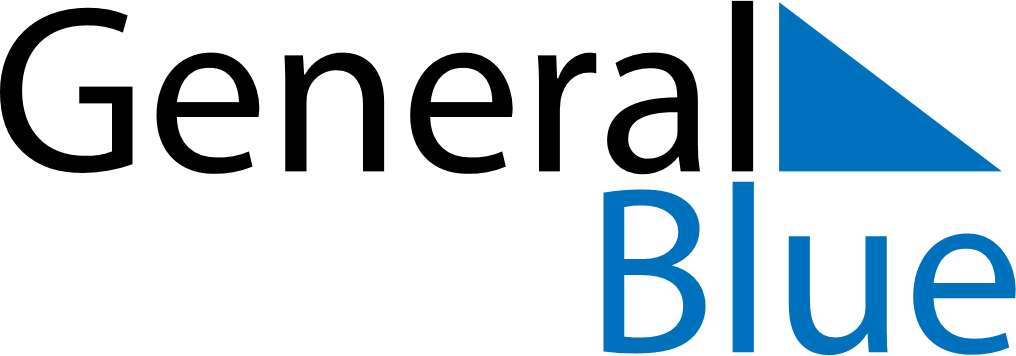 January 2024January 2024January 2024January 2024January 2024January 2024P’ot’i, GeorgiaP’ot’i, GeorgiaP’ot’i, GeorgiaP’ot’i, GeorgiaP’ot’i, GeorgiaP’ot’i, GeorgiaSunday Monday Tuesday Wednesday Thursday Friday Saturday 1 2 3 4 5 6 Sunrise: 8:41 AM Sunset: 5:51 PM Daylight: 9 hours and 9 minutes. Sunrise: 8:41 AM Sunset: 5:51 PM Daylight: 9 hours and 10 minutes. Sunrise: 8:41 AM Sunset: 5:52 PM Daylight: 9 hours and 10 minutes. Sunrise: 8:41 AM Sunset: 5:53 PM Daylight: 9 hours and 11 minutes. Sunrise: 8:41 AM Sunset: 5:54 PM Daylight: 9 hours and 12 minutes. Sunrise: 8:41 AM Sunset: 5:55 PM Daylight: 9 hours and 13 minutes. 7 8 9 10 11 12 13 Sunrise: 8:41 AM Sunset: 5:56 PM Daylight: 9 hours and 14 minutes. Sunrise: 8:41 AM Sunset: 5:57 PM Daylight: 9 hours and 15 minutes. Sunrise: 8:41 AM Sunset: 5:58 PM Daylight: 9 hours and 17 minutes. Sunrise: 8:41 AM Sunset: 5:59 PM Daylight: 9 hours and 18 minutes. Sunrise: 8:41 AM Sunset: 6:00 PM Daylight: 9 hours and 19 minutes. Sunrise: 8:40 AM Sunset: 6:01 PM Daylight: 9 hours and 20 minutes. Sunrise: 8:40 AM Sunset: 6:02 PM Daylight: 9 hours and 22 minutes. 14 15 16 17 18 19 20 Sunrise: 8:40 AM Sunset: 6:03 PM Daylight: 9 hours and 23 minutes. Sunrise: 8:39 AM Sunset: 6:05 PM Daylight: 9 hours and 25 minutes. Sunrise: 8:39 AM Sunset: 6:06 PM Daylight: 9 hours and 26 minutes. Sunrise: 8:38 AM Sunset: 6:07 PM Daylight: 9 hours and 28 minutes. Sunrise: 8:38 AM Sunset: 6:08 PM Daylight: 9 hours and 30 minutes. Sunrise: 8:37 AM Sunset: 6:09 PM Daylight: 9 hours and 32 minutes. Sunrise: 8:37 AM Sunset: 6:10 PM Daylight: 9 hours and 33 minutes. 21 22 23 24 25 26 27 Sunrise: 8:36 AM Sunset: 6:12 PM Daylight: 9 hours and 35 minutes. Sunrise: 8:35 AM Sunset: 6:13 PM Daylight: 9 hours and 37 minutes. Sunrise: 8:35 AM Sunset: 6:14 PM Daylight: 9 hours and 39 minutes. Sunrise: 8:34 AM Sunset: 6:15 PM Daylight: 9 hours and 41 minutes. Sunrise: 8:33 AM Sunset: 6:17 PM Daylight: 9 hours and 43 minutes. Sunrise: 8:32 AM Sunset: 6:18 PM Daylight: 9 hours and 45 minutes. Sunrise: 8:31 AM Sunset: 6:19 PM Daylight: 9 hours and 47 minutes. 28 29 30 31 Sunrise: 8:31 AM Sunset: 6:20 PM Daylight: 9 hours and 49 minutes. Sunrise: 8:30 AM Sunset: 6:22 PM Daylight: 9 hours and 52 minutes. Sunrise: 8:29 AM Sunset: 6:23 PM Daylight: 9 hours and 54 minutes. Sunrise: 8:28 AM Sunset: 6:24 PM Daylight: 9 hours and 56 minutes. 